Boire, vivre, ouvrir, falloirConjugue les verbes demandés. S’il y a plusieurs possibilités, tu peux choisir celle que tu veux. (10pts)vivre, ind. plus-que-parfait	ils		vivre, ind. futur simple	je		ouvrir, ind. cond. présent	il		ouvrir, impératif présent	(vous)		ouvrir, ind. imparfait	nous		boire, ind. présent	nous		boire, ind. futur antérieur	on		boire, ind. passé composé	je		falloir, ind. passé simple	il		falloir, cond. présent	il		Choisis le bon temps et conjugue le verbe demandé. (10pts)Si nous (vivre) ………………………à Thaïti, nous serions bronzés toute l’année.En lui disant la vérité, tu lui (ouvrir) ………………………………… les yeux sur la vraie nature de sa soi-disant amie.Elle (boire) ….…………..……… une gorgée de la potion magique et fut immédiatement sauvée.Demain, il (falloir) ……………………….…... absolument arriver à l’heure.Je n’ (ouvrir) ………………………………… jamais la porte sans avoir vérifié que je connais celui qui a sonné.Retrouve les mots cachés des verbes boire, vivre, ouvrir et falloir, indique ensuite le temps et la personne du verbe-mystère. (10pts).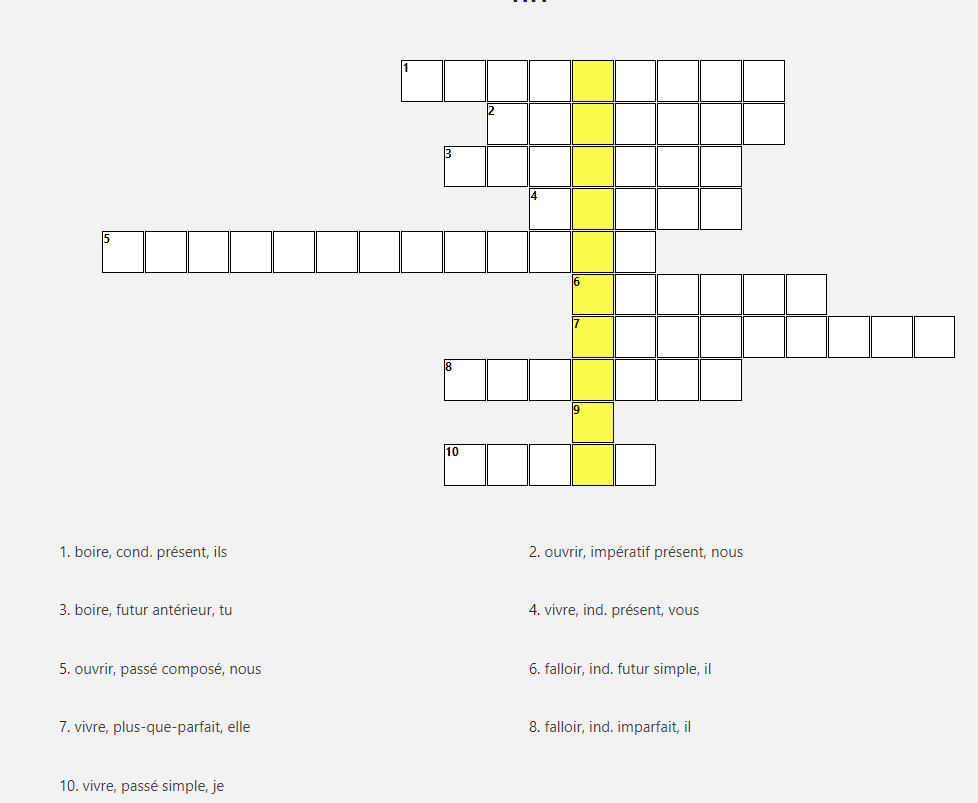 Verbe-mystère	Temps :	Personne :	Vivre, ouvrir, boire, falloirConjugue les verbes demandés. S’il y a plusieurs possibilités, tu peux choisir celle que tu veux. (10pts)vivre, ind. plus-que-parfait	ils		vivre, ind. futur simple	je		ouvrir, ind. cond. présent	il		ouvrir, impératif présent	(vous)		boire, ind. imparfait	nous		boire, ind. présent	nous		boire, ind. futur antérieur	on		falloir, ind. passé composé	je		falloir, ind. passé simple	elle		falloir, cond. présent	elles		Choisis le bon temps et conjugue le verbe demandé. (10pts)Si nous (vivre) ………………………à Thaïti, nous serions bronzés toute l’année.En lui disant la vérité, tu lui (ouvrir) ………………………………… les yeux sur la vraie nature de sa soi-disant amie.Elle (boire) ….…………..……… une gorgée de la potion magique et fut immédiatement sauvée.Demain, il (falloir) ……………………….…... absolument arriver à l’heure.Je n’ (ouvrir) ………………………………… jamais la porte sans avoir vérifié que je connais celui qui a sonné.Boire, vivre, ouvrir, falloirConjugue les verbes demandés. S’il y a plusieurs possibilités, tu peux choisir celle que tu veux. (10pts)vivre, ind. plus-que-parfait	ils	avaient vécuvivre, ind. futur simple	je	vivraiouvrir, ind. cond. présent	il	ouvriraitouvrir, impératif présent	(vous)	ouvrezouvrir, ind. imparfait	nous	ouvrionsboire, ind. présent	nous	buvonsboire, ind. futur antérieur	on	aura buboire, ind. passé composé	je	ai bufalloir, ind. passé simple	il	fallutfalloir, cond. présent	il	faudraitChoisis le bon temps et conjugue le verbe demandé. (10pts)Si nous (vivre) vivions à Thaïti, nous serions bronzés toute l’année.En lui disant la vérité, tu lui (ouvrir) ouvriras les yeux sur la vraie nature de sa soi-disant amie.Elle (boire) but une gorgée de la potion magique et fut immédiatement sauvée.Demain, il (falloir) faudra absolument arriver à l’heure.Je n’ (ouvrir) ouvre jamais la porte sans avoir vérifié que je connais celui qui a sonné.Retrouve les mots cachés des verbes boire, vivre, ouvrir et falloir, indique ensuite le temps et la personne du verbe-mystère. (10pts).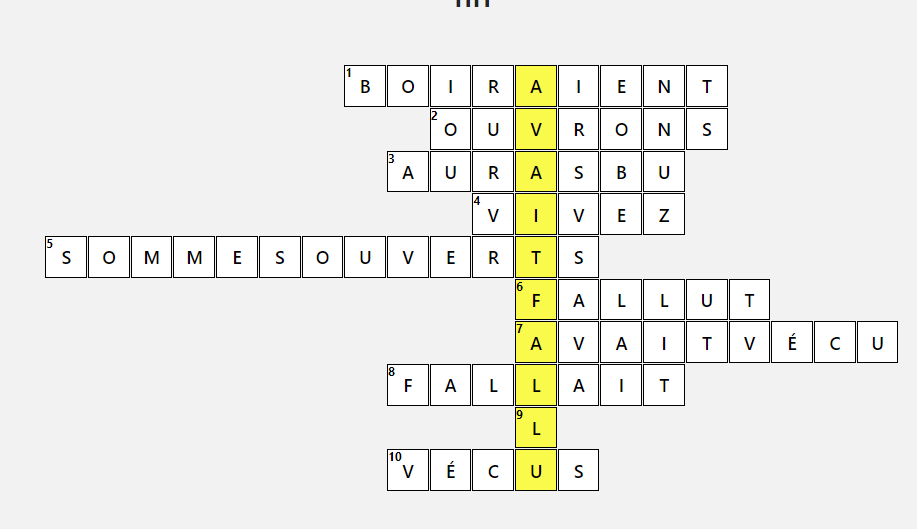 Verbe-mystère avait falluTemps : plus-que-parfaitPersonne :ilIntérêt au sujetLe sujet m’intéresse beaucoupLe sujet m’intéresse moyennementLe sujet ne m’intéresse pas ou peuPendant les leçonsJ’ai participé activement, pris des notes, posé des questionsJ’ai écouté et complété les fichesJe n’ai pas tjrs bien écouté, tous mes docs pas en ordrePour préparer le testJ’ai refait des ex., résumé, posé Q, sur plusieurs joursJ’ai relu mes documents 1 – 2 foisJe n’ai pas préparé le test à la maisonPendant le testJ’ai pris mon temps, bien lu les consignes, relu le testJe n’ai pas pu bien me concentrer (stress, fatigue, …)Je ne me suis pas donné bcp de peine, ai travaillé trop vite65.554.543.532.521.5130-2827-2625-2322-2120-1817-1615-1312-109-76-43-0Intérêt au sujetLe sujet m’intéresse beaucoupLe sujet m’intéresse moyennementLe sujet ne m’intéresse pas ou peuPendant les leçonsJ’ai participé activement, pris des notes, posé des questionsJ’ai écouté et complété les fichesJe n’ai pas tjrs bien écouté, tous mes docs pas en ordrePour préparer le testJ’ai refait des ex., résumé, posé Q, sur plusieurs joursJ’ai relu mes documents 1 – 2 foisJe n’ai pas préparé le test à la maisonPendant le testJ’ai pris mon temps, bien lu les consignes, relu le testJe n’ai pas pu bien me concentrer (stress, fatigue, …)Je ne me suis pas donné bcp de peine, ai travaillé trop vite65.554.543.532.521.5130-2827-2625-2322-2120-1817-1615-1312-109-76-43-0